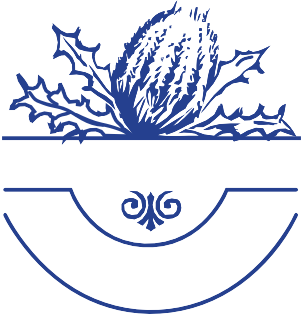 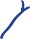 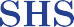 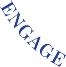 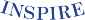 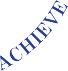 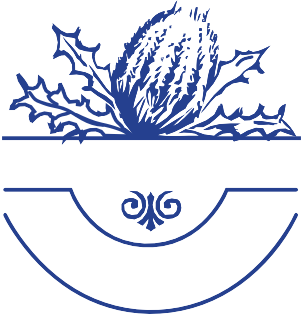 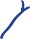 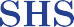 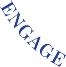 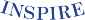 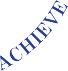  THORNLIE SENIOR HIGH SCHOOLGuide to Subject Selection2018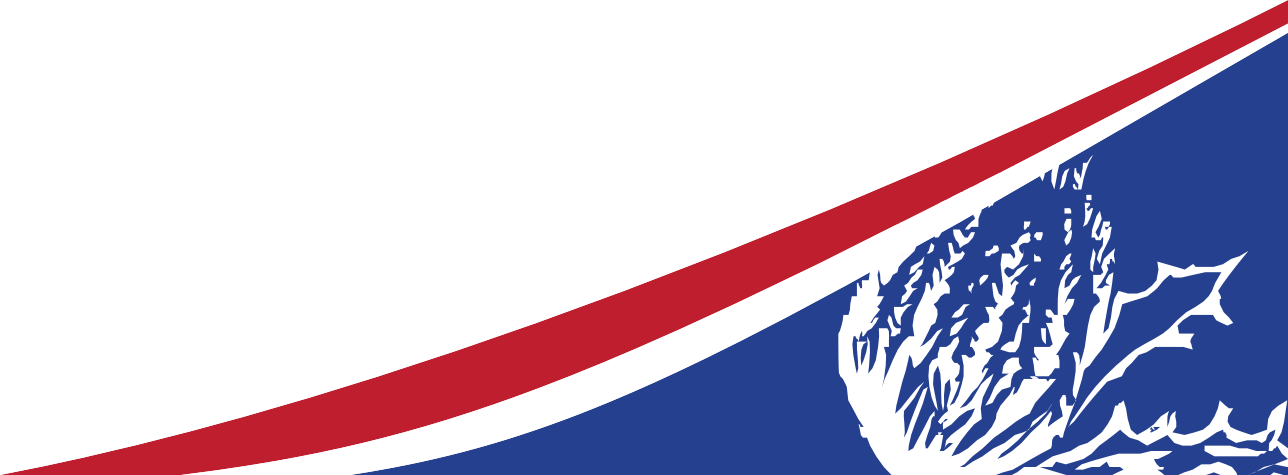 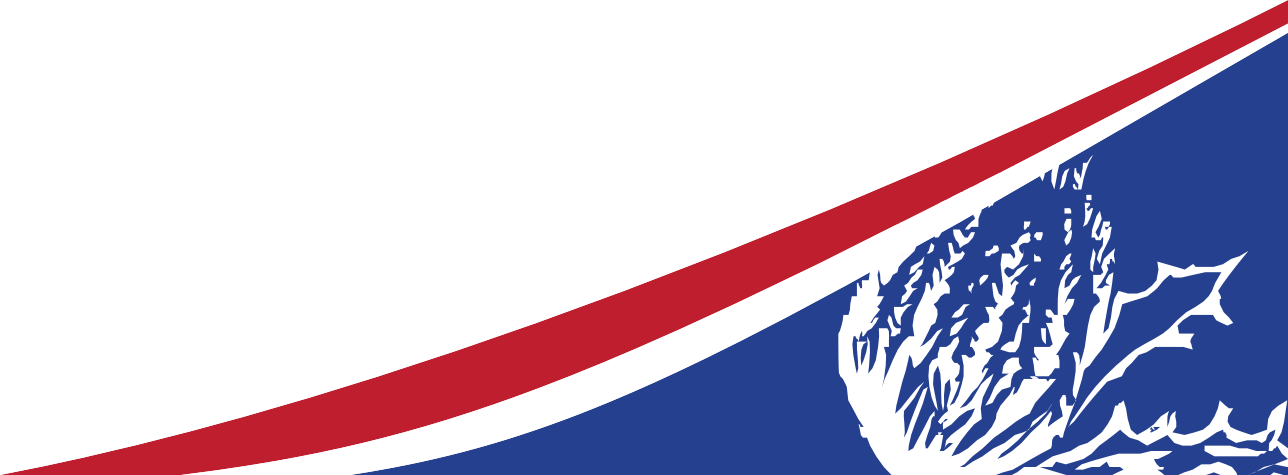 IntroductionThe curriculum at Thornlie Senior High School for students in Year 7 is designed to specifically serve the needs of young adolescents. It is the aim of Thornlie Senior High School that every student has the opportunity to succeed academically so that when they exit secondary school they are literate, numerate, and educated/trained sufficiently well to enable them to take their place in our society as responsible and productive citizens. Thornlie Senior High School strives to foster a caring educational environment based on cooperation, self-responsibility and mutual respect while endeavouring to engage and stimulate students in an ever changing world.This booklet serves to provide a summary of the curriculum offered by each Learning Area in Year 7. While it is not practical to outline the full curriculum in this booklet, students and parents are encouraged to contact the Head of Learning Area if more detail is required.Should you have any questions regarding courses and curriculum please contact the school on 9376 2100 during school office hours (8.00 am – 4.00 pm)Year 7 Course Selection for 2018ContentsCurriculum Requirements for Year 7 	 4The Arts:	5 English:	6 Health & Physical Education:	7Humanities & Social Sciences:	8Languages:	 9Mathematics:	10Science:	11Technology and Enterprise:	12Curriculum Requirements For Year 7Students will commence Year 7 studying common courses in each of the required eight Learning Areas where the levels of achievement in Year 6 may determine the class the students are allocated.  These Learning Areas are The Arts, English, Health and Physical Education, Languages, Mathematics, Science, Humanities and Social Science and Technology and Enterprise.  In Year 7, all students will study English, Mathematics, Science and Humanities & Social Science for four (4) periods a week for the year.Other compulsory subjects that will be studied for two periods per week for the year include Physical Education and a Language (Italian or Japanese).  In addition students will also study Technology and Enterprise, Arts, and Health Education for one period per week per subject.Listed below are the course requirements for Year 7 students in 2018.  The curriculum is designed to give students an opportunity to experience subjects across the eight (8) learning areas.   Note: It is not guaranteed that students will be able to study all of the above subjects due to resource and timetable constraints.The Year 7 Subject Information Booklet and Subject Sheet for costing will be available on the school’s website www.thornlieshs.wa.edu.auSpecialised and Scholarship ProgramsThornlie Senior High School offers the following Specialist and Scholarship programs:Specialist Rugby Academic ChallengeInstrumental MusicNetball ProgramStudents are able to indicate their interest in one or more of these programs on the Specialised and Scholarship Programs sheet. When this is returned, the school will forward to parents an information and application package that outlines the criteria for each program. Testing, auditions and trials are held later in the year to assist in the selection of students for each of the programs.THE ARTSIn The Arts Learning Area, students develop creative skills, critical appreciation and knowledge of artistic techniques and technologies in Dance, Drama, Media, Music, Visual Arts and combinations of arts forms.  The Arts develops students’ sense of personal and cultural identity and equips them for lifelong involvement in, and the appreciation, of the arts.All year 7 students must select VISUAL ARTS and ONE other subject from PERFORMING ARTSVISUAL ARTS  -  7CAIn year 7 students will learn to use and apply visual arts language, critical and creative thinking, arts skills and knowledge to create 2D and 3D artworks. They will be introduced to the cultural, social and historical aspects of artworks and learn the process of analysing and creating an artwork.  They will be made aware of the need for safe visual arts practices and how to present their work for display.PERFORMING ARTS Students are to select ONE of the following Performing Arts SubjectsDANCE – 7DANStudents will establish an understanding of the important role that dance plays in society. Through participation in the Dance course, students develop transferable skills essential to their future. These include communication skills, collaborative teamwork skills, negotiation and conflict resolution skills, problem solving skills, as well as the ability to organise, analyse and evaluate. Participation may lead to opportunities for future study in dance, fitness or related arts fields.Areas of focus throughout the year will include production roles such as costuming, lighting and sound, movement and choreography. This course is for students that like to perform on stage and express their ideas through the arts.  Students will have access to our custom built performing arts theatre and a full range of lighting and sound equipment that is designed to stage student productions and performances at the highest level.  Key learning activities in this course concentrate on choreography, performance and reflection. In particular this course focuses upon on developing strength and flexibility in genres that include Jazz and Social Dance.Students experience an intrinsic sense of enjoyment and personal achievement through expressing and challenging themselves physically. As a physical art form, dance is able to offer an opportunity for them to achieve an elite level of movement skills. It is essential that students demonstrate safe dance practices and understand health issues that will enhance their general physical well-being and prolong their dance involvement.DRAMA – 7DRAIn Year 7, Drama students will be learning a range of drama forms such as comedy, medieval theatre and circus. Students will be given the opportunity to plan and present drama to their peers in a safe and controlled environment. Students will learn specific skills, techniques and conventions of drama in a fun and engaging way. Students will be presenting both a scripted drama and an improvised performance. KEYBOARD PIANO MUSIC – 7PKMThis class gives students the opportunity to learn how to play keyboard piano. The class caters for all levels of music ability, from beginners through to those who have had some music training on piano or another instrument.  The class covers music theory (learning how to read sheet music and chord charts) and being able to apply this knowledge in a practical component.  Each student will have access to their own individual keyboard in the piano lab and all sheet music and books are provided in the lessons.  Headphones are provided so that students can work at their own pace.  Students will learn how to play the keyboard using both hands, playing melodies and chords, reading from traditional notation as well as popular chord charts.  This subject is for anyone who enjoys music and wants to learn how to play an instrument or to further advance their music skills.  MUSIC SCHOLARSHIP – 7SMTo gain selection into the Year 7 Scholarship Music program students will audition, sit testing and interviews during 2016.  All students who already play an instrument through SIM at their primary school will be automatically included in the class so long as they wish to continue learning their instrument and have filled in the application forms.   Beginner placements will be limited and subject to availability (for flute, clarinet, brass & guitar).  A small amount of beginner places will also be offered for Voice and Drum Kit.  Our full range of instruments offered at the school include:  Flute, Clarinet, Saxophone, Trumpet, Trombone, Euphonium/Tuba, Classical Guitar, Percussion (Drum Kit) and Voice.The course will include study in aural, music theory, music literacy, music history and performance. Students will also work within their allocated ensemble group before or after school – we currently have two guitar ensembles (Junior and Senior), a Choir and Concert Band. There are many opportunities to perform throughout the year at our school assemblies, Music Nights, special ceremonies and festivals/competitions.  The students will perform in our custom designed Performing Arts Centre with a full range of sound and lighting equipment to maximize their learning through the Arts.ENGLISHIn the English Learning Area, students learn about the English language. They learn how it works and how to use it effectively.  They develop an understanding of the way in which language operates as a social process and how to use language in a variety of forms and situations.  They learn to speak, listen, view, read and write effectively.English is a compulsory course and all students will study English for four (4) periods per week for the year.  Included in this English time allocation, students attend RAGE –a fortnightly reading program in the library. English courses at Thornlie Senior High School are designed using the Australian Curriculum.   An overview of the tasks students are required to complete is given below.ENGLISH – 7ENThe English curriculum is built around the three interrelated strands of Language, Literature and Literacy. Teaching and learning programs should balance and integrate all three strands. Together the strands focus on developing students’ knowledge, understanding and skills in listening, reading, viewing, speaking, writing and creating. Learning in English builds on concepts, skills and processes developed in earlier years, and teachers will revisit and strengthen these as needed. Year 7 Achievement StandardReceptive modes (listening, reading and viewing)By the end of Year 7, students understand how text structures can influence the complexity of a text and are dependent on audience, purpose and context. They demonstrate understanding of how the choice of language features, images and vocabulary affects meaning.Students explain issues and ideas from a variety of sources, analysing supporting evidence and implied meaning. They select specific details from texts to develop their own response, recognising that texts reflect different viewpoints. They listen for and explain different perspectives in texts.Productive modes (speaking, writing and creating)Students understand how the selection of a variety of language features can influence an audience. They understand how to draw on personal knowledge, textual analysis and other sources to express or challenge a point of view. They create texts showing how language features and images from other texts can be combined for effect.Students create structured and coherent texts for a range of purposes and audiences. They make presentations and contribute actively to class and group discussions, using language features to engage the audience. When creating and editing texts they demonstrate understanding of grammar, use a variety of more specialised vocabulary and accurate spelling and punctuation.HEALTH & PHYSICAL EDUCATION Health and Physical Education provides students with the opportunity for participation in a variety of physical activities, as well as the study of various ‘health’ contexts that aim to develop their self management skills along with the knowledge and understanding to be able to make life long healthy choices.Health and Physical Education is a compulsory course. All students will study one (1) period of Health Education, and two (2) periods of General Physical Education.As part of the Health Education Program studied in Years 7, 8, 9 and 10 at Thornlie S.H.S. and all government schools in Western Australia, a range of contexts, including SEXUALITY and DRUG Education are covered. Within sexuality lessons, topics of growth and development, puberty, birth, contraception and other such relevant issues are studied. Drug Education includes legal and illegal drugs, their effects and consequences and the concept of harm minimization.It has come to our attention that some parents/guardians are not aware of the sensitive nature of some aspects of Health Education. Students are issued with Health Education booklets at the beginning of each semester which will give an indication of these aspects. Please do not hesitate to contact the Health and Physical Education Department at school if you require any further information regarding this on 9376 2100 - Extension 218. P.E. Uniforms:  Parents need to be aware that all students must change for all Physical Education classes.  Students are required to wear a plain royal blue shirt, plain black shorts or track suit and sports shoes.  “Thornlie SHS” PE shirts and shorts are available for purchase through the school.COMPULSORY HEALTH & PHYSICAL EDUCATION SUBJECTSHEALTH EDUCATION  -  7HEHealth Education is promoted for students through the compulsory study in Year 7 focusing on the following topics and issues:Semester One: 		Resilience, cyber bullying, mental health, personal safetySemester Two:  	First Aid, water/road safety, sports injury prevention and healthy lifestyle choicesPHYSICAL EDUCATION  -  7PEAll students will be required to study “Physical Education General” in year 7. Physical Education General focuses on developing physical coordination skills which are the foundation of all major sports.  This subject allows students to develop skills across a variety of different sports – both individual and team based.  These sports include gymnastics, rooball, athletics, netball, kanga cricket and mini tennis.HUMANITIES & SOCIAL SCIENCESThe Humanities and Social Sciences Learning Area develops students’ understanding of how individuals and groups live together and interact in society and with their environment.  Students develop a respect for cultural heritage and a commitment to social justice, the democratic process and ecological sustainability.HUMANITIES & SOCIAL SCIENCES – 7HASSIn Year 7, Humanities and Social Sciences consist of Civics and Citizenship, Economics and Business, Geography and History.Students develop increasing independence in critical thinking and skill application, which includes questioning, researching, analysing, evaluating, communicating and reflecting. They apply these skills to investigate events, developments, issues, and phenomena, both historical and contemporary.Civics and CitizenshipStudents continue to build on their understanding of the concepts of the Westminster system and democracy by examining the key features of Australia's democracy, and how it is shaped through the Australian Constitution and constitutional change. The concepts of justice, rights and responsibilities are further developed through a focus on Australia's legal system.Economics and BusinessAn understanding of the concepts making choices and allocation is further developed through a focus on the interdependence of consumers and producers in the market, the characteristics of successful businesses, including how entrepreneurial behaviour contributes to business success. Work and work futures are introduced, as students consider why people work. Students focus on national issues, with opportunities for the concepts to also be considered in relation to local community or global issues where appropriate.GeographyThe concepts of place, space, environment, interconnection, sustainability and change continue to be developed as a way of thinking and provide students with the opportunity to inquire into the nature of water as a natural resource. The concept of place is expanded through students' investigation of the liveability of their own place. They apply this understanding to a wide range of places and environments at the full range of scales, from local to global, and in a range of locations.Students will focus on water as a renewable environmental resource. Water in the world will give students an opportunity to develop geographical knowledge and skills to interpret geographical data such as maps and photographs. Students will also study the livability of places. HistoryStudents develop their historical understanding through key concepts, including evidence, continuity and change, cause and effect, perspectives, empathy, significance and contestability. These concepts are investigated within the historical context of how we know about the ancient past, and why and where the earliest societies developed.Students will have the opportunity to study two major civilisations of the ancient world, a Mediterranean civilisation (Roman) and an Asian civilisation (Chinese). As a result of the time allocation, students will be able to delve more deeply into the evidence and key features of each civilisation.LANGUAGESIn the Languages Learning Area, students learn to communicate effectively in languages other than English.  They gain an understanding of other societies, the ability to interact with people and cultures other than their own and develop practical skills that they can use in future social, cultural and vocational areas.  Through Languages, students are also able to further develop their skills and understanding in English and of literacy in general. Students will study ONE of the following languages for two (2) periods a week for the year. Proficiency in a language is a cumulative process and develops over time; therefore, students will continue with Italian or Japanese if this language was studied in Primary School.  Students who have not studied either of these will be placed into Italian. Please note: students may not change to the other language in Years 8, 9 or 10.ITALIAN -  7ITAStudents will learn about Italian language and culture.  The emphasis will be mainly on speaking and understanding the spoken language.  The course will introduce reading and writing. Topics covered include greetings, introducing friends, name, age, birthday, where you live, describing self and others, nationalities and family. The cultural component will allow students to gain an insight into modern Italy via a range of topics in order to develop students’ socio cultural and sociolinguistic understanding.JAPANESE -  7JPNAn additional language is a valuable asset in a rapidly globalising Australia. Being able to communicate with people around the world gives students the chance to learn more about their own lives, as well as the lives of others. Japanese has been taught in Australia for over 100 years and is the most widely taught second language in Australian schools.Japan is one of Australia’s closest friends in our Asia-Pacific neighbourhood. Japan remains our second-closest trading partner, and Japanese-speaking Australians are highly-valued employees all over the world.Japan and Australia participate in close cultural exchange. From dance to painting, music to sport, learning more about Japanese language and culture will open students’ eyes to a history and people that are constantly changing, and always fascinating.In Year 7, students will learn to read and write Japanese script, and talk about their own lives, as well as their family. They will learn about school life in Japan, and compare it to their own. Students will also learn about culture through food, film and movement.MATHEMATICS In Mathematics, students will learn to use ideas about number, space, measurement and chance, and mathematical ways of representing patterns and relationships, to describe, interpret and reason about their social and physical world.  Mathematics plays a key role in the development of students’ numeracy and assists learning across the curriculum.Mathematics is a compulsory subject for all Year 7 students. MATHEMATICS - 7MABy studying Mathematics, students develop the ability toappreciate the essential role mathematics has had, and continues to have in their lives, and that of the communitydemonstrate interest, enjoyment and confidence in the pursuit and application of mathematical knowledge, skills and understanding to solve everyday problemsuse mathematical thinking processes and skills in interpreting and dealing with mathematical and non-mathematical situations.explore and apply Problem-Solving strategies when dealing with situations when no solution method is obvious.demonstrate perseverance in undertaking mathematical challengesdescribe and analyse mathematically the spatial features of objects, environments and movements.use direct and indirect measurement and estimation skills to describe, compare, evaluate, plan and construct.use their knowledge of chance and data handling processes in dealing with data and with situations where uncertainty is involved.use numbers and operations and the relationships between them efficiently and flexibly.use algebraic symbols, diagrams and graphs to understand, to describe and to reason.SCIENCE In the Science Learning Area, students learn to investigate, understand and communicate about the physical, biological and technological world and value the processes that support life on our planet.  Science helps students to become critical thinkers by encouraging them to use evidence to evaluate the use of science in society and the application of science in daily life.Science is compulsory. All students will study Science for three (3) periods per week for the year.SCIENCE  -  7SCAll students in Years 7, 8, 9 & 10 follow a course developed around the four concept strands of the Australian Curriculum: Biological Sciences, Chemical Sciences, Earth and Space Sciences, and Physical Sciences.As an introduction to Secondary Science, all Year 7 students complete a course called Science Inquiry Skills in which they develop skills in using scientific apparatus and are encouraged to work in small groups to follow open-ended investigations according to interest and ability.Whilst most students follow a common course throughout middle school, special programs have been developed to accelerate one group through the curriculum to enable them to enhance skills in Information Technology.  This program operates in Years 8, 9 and 10. During Year 7, another course is available for those students who use more time to develop process skills and master concepts of Science.  Such groups are limited to smaller than usual numbers to allow teachers to give more individual attention.All students have the opportunity to move between these courses.TECHNOLOGY AND ENTERPRISEIn the Technology and Enterprise Learning Area, students apply knowledge, skills, experience and resources to the development of technological solutions that are designed to meet the changing needs of individuals, societies and environments.  Students become innovative, adaptable and reflective as they select and use appropriate materials, information, systems and process to create solutions that consider the short and long – term impact on societies and environments.The Technology and Enterprise learning area comprises three departments – (i) Digital Technologies and Business, (ii) Design and Technology, and (iii) Home Economics.INFORMATION TECHNOLOGY – 7TECThis course will introduce students to the world of business and modern technology. In this course business concepts are integrated with the development of relevant IT skills which will allow students to understand and engage with evolving modern technology processes. Students will learn intermediate skills in the Windows Operating System, as well as develop skills using Microsoft Office. Students will learn how to create, design and evaluate business products using ICT. This course is designed to develop and build students’ business and ICT skills, terminology, cyber security, programming concepts and networking.DESIGN AND TECHNOLOGY – 7DTThe Year 7 Design and Technology program will give students an opportunity to engage in activities within a specialist workshop environment. Therefore the first part of the course is devoted to proper work health and safety processes including appropriate behaviour in the workshop. Correct and safe use of equipment is also introduced and revised again at the point of first use.Students will learn about approaches to design and preparation for constructing projects. This includes sketching and drawing techniques as well as consideration of the properties, cost and availability of different types of materials.The course is structured so that students rotate through activities in Materials Wood, Materials Metal, Plastics and Technical Graphics/Design.  Students will be shown how to correctly use a range of simple hand tools and machine equipment as they develop their projects.  There is a strong emphasis on safety and process so that time in class is utilised effectively but students should find the interactive nature of the course a lot of fun as well.HOME ECONOMICS – 7HECHome Economics is a fun, hands on subject area, encompassing many life skills.  Using a technology and health focus students are encouraged to use their own initiative to solve problems while working co-operatively with others; using appropriate equipment and managing time effectively.  This is done in the contexts of Foods and Textiles. The Home Economics course includes students studying the following subjects throughout the year:CREATIVE FOODSEveryone loves to eat!! Creating your own food can be lots of fun and you will be given many opportunities to make a variety of foods which are tasty and nutritious, economical, easy and time efficient to make. As well as all the practical “hands on” experiences, you will learn correct kitchen hygiene and safety, time management, food labelling, nutrition and how to plan for social occasions.Food courses are very popular and it is important for success in these courses that you have the grounding of the Creative Food course in Year 7.  Just think how pleased your parents will be when you can create meals for your family!FUN WITH FABRICThis is a practical course that gives students the opportunity to learn basic sewing and craft skills, such as the use of a sewing machine, embroidery, and other forms of fabric craft.  This knowledge will be used to produce small textiles products using a variety of fabrics and textures, embellishment and craft techniques such as applique, embroidery or beading. The course will reflect current trends in leisure time activities and home decorating ideas.  Students will be required to provide fabric for personal items during this course.Compulsory SubjectsNo. of periods per weekEnglish and Humanities & Social Sciences8 periods per week for the yearMathematics and Science8 periods per week for the yearLanguages (Italian or Japanese)2 periods per week for the yearPhysical Education2 periods per week for the yearHealth Education1 period per week for the yearArts1 period per week for the yearBusiness Education1 period per week for the yearDesign & Technology1 period per week for the yearHome Economics1 period per week for the yearTOTAL PERIODS PER WEEK25